МИНИСТЕРСТВО ЗДРАВООХРАНЕНИЯ РОССИЙСКОЙ ФЕДЕРАЦИИФАРМАКОПЕЙНАЯ СТАТЬЯОПРЕДЕЛЕНИЕСобранные в начале цветения и высушенные соцветия (цветки) дикорастущего многолетнего травянистого растения пижмы обыкновенной –Tanacetum vulgare L.,сем. астровых – Asteraceae.Содержит не менее 1,25 % суммы флавоноидов в пересчёте на лютеолин-7-глюкозид в сухом сырье.ИДЕНТИФИКАЦИЯВнешние признаки. В соответствии с ОФС «Цветки».Цельное сырьё. Части сложного щитковидного соцветия и отдельные цветочные корзинки. Корзинки полушаровидной формы с вдавленной серединой, диаметром 6–8 мм, состоят из мелких трубчатых цветков: краевых – пестичных, срединных – обоеполых. Цветоложе голое, неполое, слегка выпуклое, окружено обвёрткой из черепитчато расположенных ланцетных с пленчатым краем листочков. Данные листочки – простые, сидячие, перисто-раздельные, от 0,5 до 1,0 см длиной, при детальном рассмотрении заметно опушённые. Цветоносы бороздчатые, голые, реже слабоопушённые. Цвет цветков жёлтый, листочков обвёртки – коричневато-зелёный, цветоносов светло-зелёный. Запах  характерный.Измельчённое сырьё. Цельные цветочные корзинки, отдельные трубчатые цветки, цветоложа и кусочки цветоносов, проходящие сквозь сито с отверстиями размером 7 мм.При рассмотрении измельчённого сырья под лупой (10×) видны отдельные полушаровидные цветочные корзинки с вдавленной серединой и их части с трубчатыми цветками жёлтого цвета с многорядной черепитчатой обвёрткой; слегка выпуклые отдельные цветоложа и их части.Цвет измельчённого сырья зеленовато-жёлтый. Запах характерный.Порошок. Смесь кусочков трубчатых цветков, листочков обвёртки, цветоносов, проходящих сквозь сито с отверстиями размером 2 мм.Цвет порошка желтовато-зелёный с жёлтыми, зелёными, коричневато-зелёными, желтовато-серыми вкраплениями, изредка встречаются вкрапления тёмно-коричневого и зеленовато-фиолетового цвета. Запах характерный.Микроскопические признаки. Определение проводят в соответствии с ОФС «Микроскопический и микрохимический анализ лекарственного растительного сырья и лекарственных средств растительного происхождения».Цельное сырьё. Измельчённое сырьё. При рассмотрении микропрепарата листочка обвёртки с поверхности должна быть видна центральная жилка, сопровождающаяся секреторными ходами; клетки эпидермиса с наружной стороны листочка крупные, с прямыми или слегка извилистыми стенками, заметна складчатость кутикулы; клетки эпидермиса с внутренней стороны узкие и сильно вытянутые. Эпидермис листочка представляет собой клетки неправильной, изодиаметричной формы с сильно утолщёнными стенками, на нижнем эпидермисе имеются устьица аномоцитного типа. Эпидермис цветоложа представлен округлыми изодиаметричными клетками с тёмным содержимым; устьица и волоски только с наружной стороны листочка обвёртки по центральной жилке и по краю: устьица окружены 4–6 околоустьичными клетками, волоски многоклеточные, бичевидные. Клетки эпидермиса венчика – многоугольные, тонкостенные, некоторые из них имеют чётковидные утолщения. На поверхности цветков имеются эфирномасличные желёзки, расположенные на завязи и у основания трубочки венчика. Желёзки 4-, 6-клеточные, двухрядные, двух-, трёхъярусные. В мезофилле и клетках эпидермиса венчика встречаются друзы кальция оксалата. Эпидермис листочка обвёртки с наружной стороны состоит из крупных клеток с прямыми или слегка извилистыми стенками и со складчатой кутикулой. Клетки эпидермиса с внутренней стороны листочка узкие и сильно вытянутые. При рассмотрении листочков обвёртки с поверхности заметна центральная жилка. Устьица и волоски встречаются только на эпидермисе с наружной стороны листочка. Волоски эпидермиса многоклеточные, бичевидные. Внутренний эпидермис обвёртки представлен крупными клетками с тонкой оболочкой, под ним расположена паренхима в 1–2 слоя крупных тонкостенных клеток. Внутренний эпидермис покрыт выраженной кутикулой. Эпидермис внешней стороны обвертки отличается меньшими размерами клеток, более выраженной кутикулой.Цветоложе состоит из губчатой паренхимы с большим количеством межклетников. Клетки губчатой паренхимы округлой изодиаметрической формы, практически бесцветны, изредка содержат хромопласты жёлтого цвета. Наружный слой паренхимы цветоложа содержит большое количество мелких сосудистых пучков.Пыльники тычинок крупные вытянутые, с заострёнными верхушками. Теки пыльников двухгнёздные, заполненные пыльцой жёлтого цвета. Тычиночные нити длинные, бесцветные с заметным проводящим пучком, из 2 спиральных сосудов. Эпидермис тычиночных нитей представлен слабовытянутыми, тонкостенными клетками. Пестик имеет 2 рыльца, поверхность которых неровная, ворсинчатая. Столбик пестика крупный, бесцветный. Паренхима завязи содержит друзы кальция оксалата. На поверхности цветков имеются эфирномасличные желёзки. Желёзки 4-, 6-клеточные, двухрядные, двух-, трёхъярусные. В столбике два проводящих пучка.Цветонос представляет собой полый стебель пучкового строения. Пучки в кольце закрытые коллатеральные с сильно выраженным слоем склеренхимы. Проводящие элементы представлены спиральными и кольчатыми сосудами.Порошок. При рассмотрении микропрепарата порошка должны быть видны фрагменты листочков обвёртки с крупными клетками эпидермиса с прямыми или слегка извилистыми стенками, складчатой кутикулой, устьицами аномоцитного типа, многоклеточными, бичевидными волосками (наружная сторона), сосредоточенные главным образом по центральной жилке и по краю, и с узкими, сильно вытянутыми клетками эпидермиса (внешняя сторона); фрагменты эпидермиса нижней части трубки венчика трубчатого цветка, состоящего из тонкостенных изодиаметричных клеток; фрагменты эпидермиса средней части трубки венчика прозенхимной формы; фрагменты эпидермиса трубки венчика с многочисленными железистыми трихомами; фрагменты эпидермиса тычиночных нитей со слабо вытянутыми, тонкостенными клетками; фрагменты эпидермиса с эфирномасличными желёзками 4-, 6-клеточными, двухрядными, двух-, трехъярусными; фрагменты центральной жилки с секреторными ходами; отдельные эфирномасличные желёзки; мелкие друзы кальция оксалата.Рисунок–Пижмы обыкновенной цветки1 – фрагмент эпидермиса листочка обвёртки с устьицами аномоцитного типа и основанием бичевидного волоска (200×); 2 – эфирномасличные желёзки (400×); 
3 – секреторный ход с маслянистым содержимым вдоль центральной жилки (200×); 
4 – фрагмент бичевидного волоска (200×).Определение основных групп биологически активных веществОпределение проводят методом ТСХ (ОФС «Тонкослойная хроматографияПластинка. ТСХ пластинка со слоем силикагеля.Подвижная фаза (ПФ). Муравьиная кислота безводная—вода—этилацетат 1:1:8.Испытуемый раствор. Аналитическую пробу сырья измельчают до величины частиц, проходящих сквозь сито с отверстиями размером 1 мм. Около 1 г сырья, помещают в коническую колбу со шлифом вместимостью 100 мл, прибавляют 20 мл спирта 96 %, нагревают на водяной бане с обратным холодильником в течение 15 мин. После охлаждения до комнатной температуры полученное извлечение фильтруют через беззольный фильтр, отбрасывая первые 10 мл фильтрата.Реактив для детектирования 1. Дифенилборной кислоты аминоэтилового эфира раствор 1 % в спирте 96 %.Реактив для детектирования 2. Макрогола 400 раствор спиртовой 5 %. На линию старта пластинки наносят 10 мкл испытуемого раствора и 5 мкл раствора А стандартного образца лютеолин-7-глюкозида (раздел «Количественное определение»). Пластинку с нанесёнными пробами сушат на воздухе и помещают в камеру, предварительно насыщенную ПФ в течение 1 ч, и хроматографируют восходящим способом. Когда фронт ПФ пройдёт около 80–90 % длины пластинки от линии старта, её вынимают из камеры, сушат до удаления следов растворителей. Пластинку опрыскивают раствором для детектирования 1, сушат, затем обрабатывают раствором для детектирования 2, высушивают и просматривают при дневном свете.Результат. На хроматограмме раствора А стандартного образца лютеолин-7-глюкозида в средней трети пластинки должна обнаруживаться зона адсорбции жёлто-оранжевого цвета.На хроматограмме испытумого раствора должна обнаруживаться зона адсорбции от жёлто-оранжевого до коричневато-красного цвета на уровне зоны адсорбции лютеолин-7-глюкозида, чуть ниже неё – зона адсорбции жёлто-оранжевого цвета и выше неё пластинки зона адсорбции жёлто-оранжевого цвета; допускается обнаружение других зон адсорбции (флавоноиды).Затем хроматограмму просматривают в УФ-свете при длине волны 365 нм.На хроматограмме раствора А стандартного образца лютеолин-7-глюкозида в средней трети пластинки должна обнаруживаться зона адсорбции с флуоресценцией жёлто-оранжевого цвета.На хроматограмме испытумого раствора должна обнаруживаться зона адсорбции жёлто-оранжевого цвета; выше неё – голубого или сине-голубого цвета, над ней на уровне зона адсорбции лютеолин-7-глюкозида зона адсорбции жёлто-оранжевого цвета, выше две зоны адсорбции голубого или сине-голубого цвета, и над ней зона адсорбции жёлто-оранжевого цвета; допускается обнаружение других зон адсорбции (фенольные соединения).В нижней трети хроматографической пластинки, в средней трети пластинки – зона адсорбции жёлто-оранжевого цвета, чуть выше зона адсорбции жёлто-оранжевого цвета на уровне лютеолин-7-глюкозида, в верхней трети пластинки 2 зоны адсорбции с флуоресценцией голубого или сине-голубого цвета, над ними зона адсорбции жёлто-оранжевого цвета; допускается обнаружение других зон адсорбции (флавоноиды).ИСПЫТАНИЯВлажность. Не более 13,0 % (ОФС «Определение влажности лекарственного растительного сырья и лекарственных средств растительного происхождения»).Зола общая. Не более 9,0 % (ОФС «Зола общая»).Зола, нерастворимая в хлористоводородной кислоте. Не более 4,0 % (ОФС «Зола, нерастворимая в хлористоводородной кислоте»).Измельчённость сырья. Определение проводят в соответствии с ОФС «Определение подлинности, измельчённости и содержания примесей в лекарственном растительном сырье и лекарственных растительных препаратах».Цельное сырьё: частиц, проходящих сквозь сито с отверстиями размером 0,5 мм  не более 5 %. Измельчённое сырьё: частиц, не проходящих сквозь сито с отверстиями размером 7 мм  не более 5 %; частиц, проходящих сквозь сито с отверстиями размером 0,18 мм – не более 5 %. Порошок: частиц, не проходящих сквозь сито с отверстиями размером 2 мм  не более 5 %; частиц, проходящих сквозь сито с отверстиями размером 0,18 мм  не более 5 %.Допустимые примеси. Определение проводят в соответствии с ОФС «Определение подлинности, измельчённости и содержания примесей в лекарственном растительном сырье и лекарственных растительных препаратах».Цветочные корзинки и их части. Цельное сырьё, измельчённое сырьё  не менее 60 %, в том числе корзинки, изменившие окраску (потемневшие и почерневшие)  не более 8 %.Органическая примесь. Цельное сырьё, измельчённое сырьё  не более 1 %.Минеральная примесь. Не более 0,5 %.Тяжёлые металлы и мышьяк. В соответствии с ОФС «Определение содержания тяжёлых металлов и мышьяка в лекарственном растительном сырье и лекарственных растительных препаратах».Радионуклиды. В соответствии с ОФС «Определение содержания радионуклидов в лекарственном растительном сырье и лекарственных растительных препаратах».Заражённость вредителями запасов. В соответствии с ОФС «Определение степени заражённости лекарственного растительного сырья и лекарственных растительных препаратов вредителями запасов».Микробиологическая чистота. В соответствии с ОФС «Микробиологическая чистота».КОЛИЧЕСТВЕННОЕ ОПРЕДЕЛЕНИЕ Определение проводят методом спектрофотометрии в соответствии с ОФС «Спектрофотометрия в ультрафиолетовой и видимой областях».Раствор стандартного образца А. В мерную колбу вместимостью 25 мл помещают 0,01 г (точная навеска) фармакопейного стандартного образца лютеолин-7-глюкозида, растворяют в 15–20 мл спирта 70 % при нагревании на водяной бане. После охлаждения содержимого колбы доводят объём раствора спиртом 70 % до метки.Раствор стандартного образца Б. В мерную колбу вместимостью 25 мл помещают 1,0 мл раствора стандартного образца А, прибавляют 1 мл алюминия хлорида раствора 2 % в спирте 96 % и доводят объём раствора спиртом 96 % до метки.Раствора сравнения А. В мерную колбу вместимостью 25 мл помещают 1,0 мл раствора стандартного образца А и 0,1 мл уксусной кислоты ледяной и доводят спиртом 96 % до метки.Исходный раствор. Аналитическую пробу препарата измельчают до величины частиц, проходящих сквозь сито с отверстиями размером 1 мм.В колбу со шлифом вместимостью 250 мл помещают 1,0 г (точная навеска) сырья, прибавляют 50 мл спирта 70 %. Колбу закрывают пробкой и взвешивают с точностью до ± 0,01 г. Колбу присоединяют к обратному холодильнику и нагревают на водяной бане (умеренное кипение) в течение 1 ч. Затем колбу охлаждают и взвешивают, при необходимости доводят до первоначальной массы спиртом 70 %. Содержимое колбы фильтруют через беззольный фильтр, отбрасывая первые 10 мл фильтрата.Испытуемый раствор. В мерную колбу вместимостью 25 мл помещают 1,0 мл исходного раствора, прибавляют 1 мл алюминия хлорида раствора 2 % в спирте 96 %, доводят объём раствора спиртом 96 % до метки.Раствор сравнения Б. В мерную колбу вместимостью 25 мл помещают 1,0 мл испытуемого раствора и 0,1 мл уксусной кислоты ледяной и доводят спиртом 96 % до метки.Через 40 мин измеряют оптическую плотность испытуемого раствора на спектрофотометре при длине волны 400 нм в кювете с толщиной слоя 10 мм относительно раствора сравнения Б.Параллельно измеряют оптическую плотность раствора стандартного образца Б лютеолин-7-глюкозида, относительно раствора сравнения А.Содержание суммы флавоноидов в пересчёте на лютеолин-7-глюкозида в сухом сырье в процентах(X) вычисляют по формуле:Допускается содержание суммы флавоноидов в пересчёте на лютеолин-7-глюкозида вычислять с использованием удельного показателя поглощения комплекса лютеолин-7-глюкозида с алюминия хлоридом по формуле:УПАКОВКА, МАРКИРОВКА И ПЕРЕВОЗКАВ соответствии с ОФС «Упаковка, маркировка и перевозка лекарственного растительного сырья и лекарственных растительных препаратов».ХРАНЕНИЕВ соответствии с ОФС «Хранение лекарственного растительного сырья и лекарственных растительных препаратов».Пижмы обыкновенной цветкиФС.2.5.0031Tanaceti vulgaris floresВзамен ФС.2.5.0031.15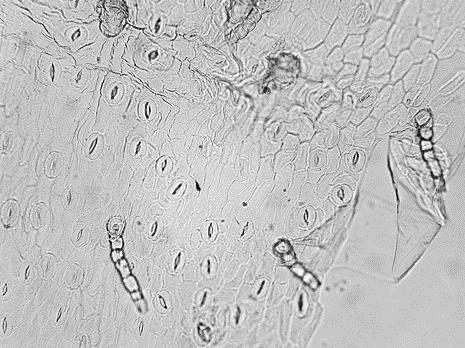 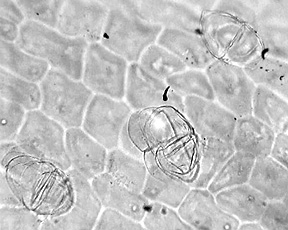 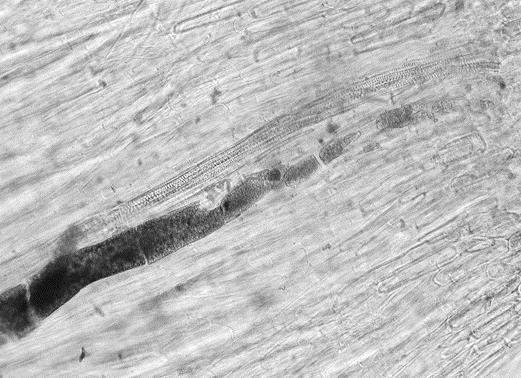 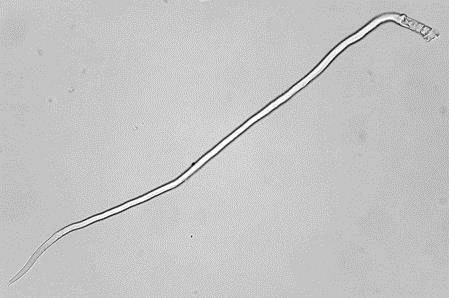 гдеАоптическая плотность испытуемого раствора;Аoоптическая плотность раствор стандартного образца лютеолин-7-глюкозида Б;анавеска сырья, г;навеска фармакопейного стандартного образца лютеолин-7-глюкозида, г;содержание лютеолин-7-глюкозида в фармакопейного стандартного образца лютеолин-7-глюкозида;Wвлажность сырья, %.гдеAоптическая плотность испытуемого раствора;анавеска сырья, г;удельный показатель поглощения комплекса лютеолин-7-глюкозида с алюминия хлоридом при длине волны 400 нм, равный ; ();Wвлажность сырья, %.